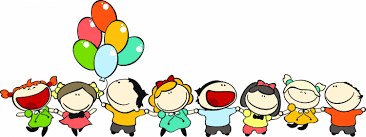 ФАКТИЧНА КІЛЬКІСТЬ ВИХОВАНЦІВ ЗАКЛАДУ - 40ФУНКЦІОНУЮТЬ 2  ГРУПИ